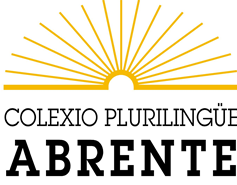 DESENVOLVEMENTO DAS COMPETENCIAS DENDE A ÁREA DE CULTURA CLÁSICA DE 4ºESO3º TRIMESTRE E AVALIACIÓN ORDINARIA Curso 2019-2020PABLO LORES UHÍAÍNDICE1.  ESTÁNDARES DE APRENDIZAXE E COMPETENCIAS IMPRESCINDIBLES2.  AVALIACIÓN E CUALIFICACIÓN3.  METODOLOXÍA E ACTIVIDADES DO 3º TRIMESTRE4.  INFORMACIÓN E PUBLICIDADE1.  ESTÁNDARES DE APRENDIZAXE E COMPETENCIAS IMPRESCINDIBLES2.  AVALIACIÓN E CUALIFICACIÓNCo fin de materializar os anteriores criterios, empregaranse unha serie de procedementos de avaliación, sempre adaptables e modificables en función das necesidades de cada unidade didáctica e do grupo:Avaliación formativa ou procesual. Servirá preferentemente para face-lo seguimento de obxectivos actitudinais e procedementais, e tamén para detectar como van evolucionando os coñecementos do alumnado durante o proceso de ensino-aprendizaxe. Os resultados da avaliación formativa serán útiles ademais  para realizar algún axuste didáctico ou para aplicar algunha medida de atención á diversidade. Asegurarei este control do proceso de aprendizaxe a través de actuacións cotiás como a observación sistemática (realización axeitada das actividades, comportamento e actitudes cos/coas compañeiros/as e cara a materia, participación voluntaria, etc.), a revisión dos cadernos, a realización de debates, etc. Avaliación final ou sumativa. Grazas a ela comprobarei o grao de consecución dos obxectivos previstos para unha determinada secuencia de contidos, un grupo de secuencias ou mesmo un período formativo completo, e poderei ver tamén a evolución de cada alumno/a desde o seu inicio. Respecto dos contidos conceptuais e procedementais, faranse probas obxectivas periódicas (orais ou escritas), ben de resposta concreta e directa, ben para desenvolver un tema ou ben de selección diversa. En base a isto, establécese:*Aplicaráselle o disposto no punto 7.3 das Instrucións da Dirección Xeral de Educación, Formación Profesional e Innovación Educativa para odesenvolvemento do 3º trimestre do curso 2019-20 (con data do 27 de abril de 2020)3. METODOLOXÍA E ACTIVIDADES DO 3º TRIMESTRE4.INFORMACIÓN E PUBLICIDADECRITERIOS DE AVALIACIÓNESTÁNDARES DE APRENDIZAXEB1.1.  Coñecer  e  localizar  en  mapas  o  marco xeográfico da lingua latina.LAB1.1.1. Sinala sobre un mapa o marco xeográfico no que se sitúa en distintos períodos a civilización romana, delimitando o seu ámbito de influencia e situando con precisión puntos xeográficos, cidades ou restos arqueolóxicos coñecidos pola súa relevancia históricaB1.2. Identificar o indoeuropeo como a lingua nai da maioría das linguas faladas en Europa actualmente.LAB.1.2.1. Define o indoeuropeo e recoñece as linguas indoeuropeas e as súas familias, delimitando nun mapa a zona de orixe e as zonas de expansión.B1.6. Coñecer e aplicar as regras fundamentais da evolución fonética do latín ao galego e ao castelán, partindo dos étimos latinos.LAB.1.6.1. Realiza evolucións de termos latinos ao galego e ao castelán aplicando as regras fonéticas de evolución.B2.1. Coñecer diferentes sistemas de escritura e distinguilos do alfabeto.LAB2.1.1. Recoñece diferentes tipos de escritura e clasifícaos consonte a súa natureza e a súa función.B2.2. Coñecer a orixe do alfabeto nas linguas modernas e identificar os tipos de alfabeto empregados hoxe en día en Europa.LAB2.2.1. Explica a orixe do alfabeto de diferentes linguas partindo do abecedario latino, sinala as principais adaptacións que se producen en cada unha delas, recoñece os tipos de alfabetos usados actualmente en Europa e relaciona cada un coas linguas que os empregan.B2.3. Coñecer e aplicar con corrección as normas básicas de pronuncia en latín.LAB2.3.1. Le en voz alta textos latinos de certa extensión coa pronuncia correcta.B3.3. Comprender o concepto de declinación e conxugación.LAB3.3 É quen de declinar correctamente substantivos e adxetivos da 1ª e 2ª declinación latina, así como de conxugar verbos en presente e pasado.B3.6. Recoñecer as formas dos tempos verbais formados a partir do tema de presente, imperfecto e perfecto, así como infinitivoLAB3.6.1.  Identifica  correctamente  as  principais  formas  derivadas  de cada tema verbal latino: en voz activa o modo indicativo, tanto do tema de presente como do tema de perfecto e imperfecto.LAB3.6.3. Identifica formas non persoais do verbo, como o infinitivo.LAB3.6.4.  Traduce  correctamente  ao  castelán  diferentes formas verbais latinas.B4.1.   Coñecer   e   analizar   as   funcións   das palabras na oración.LAB4.1.1. Analiza morfolóxica e sintacticamente frases e textos adaptados, identificando correctamente as categorías gramaticais presentes  nas  palabras  con  flexión  e  explicando  as  funcións  na oración.B4.2. Coñecer os nomes dos casos latinos e identificar as súas principais funcións na oración, e saber traducir os casos á lingua materna adecuadamente.LAB4.2.1. Enumera correctamente os nomes dos casos que existen na flexión nominal e pronominal latina, e explica as principais funcións que realizan dentro da oración.B4.2.2. Traduce correctamente á súa lingua os casos latinos presentes nos textos e redacta en lingua latina pequenas frases, onde practica o seu uso.B4.3. Recoñecer as regras de concordancia na lingua  latina  e  a  súa  correspondencia  no castelán.B4.3.1.  Recoñece nos  textos as regras e a concordancia latina, e redacta en lingua latina pequenas frases, onde practica o seu uso.B5.1. Coñecer os feitos históricos das etapas da historia de Roma e Grecia, encadralos no seu período correspondente e realizar eixes cronolóxicos.LAB5.1.1. Distingue as etapas da historia de Roma e Grecia, e explica os seus trazos esenciais e as circunstancias que interveñen no paso de unhas a outras.LAB5.1.2.  Sabe  enmarcar  determinados  feitos  históricos  no  período histórico correspondente.B5.1.3. Pode elaborar eixes cronolóxicos nos que se representan fitos históricos salientables, consultando diferentes fontes de información.B5.1.4. Describe algúns dos principais fitos históricos da civilización latina, e explica a grandes liñas as circunstancias en que teñen lugar e as súas principais consecuencias.B5.2.   Coñecer   os   trazos   fundamentais   da organización política e social de Roma e Grecia.LAB5.2.1. Describe os trazos esenciais que caracterizan as sucesivas formas de organización do sistema político romano e grego.LAB5.2.2. Describe a organización da sociedade romana e grega, e explica as características das clases sociais e os papeis asignados a cada unha delas, en comparación cos actuais.B5.3.  Coñecer  a  composición  da  familia  e  os papeis asignados aos seus membros.LAB5.3.1. Identifica e explica os papeis que desempeña dentro da familia cada un dos seus membros, e analiza a través deles os estereotipos culturais da época en comparación cos actuais.B5.4. Coñecer os principais deuses, semideuses e heroes da mitoloxía grecolatina.LAB5.4.1. Identifica os principais deuses, semideuses e heroes da mitoloxía grecolatina, sinala os trazos que os caracterizan e establece relacións entre os deuses máis importantes.B5.5. Coñecer os deuses, mitos e heroes latinos, eestablecer semellanzas e diferenzas entre os mitos e osheroes antigos e os actuais.LAB5.5.1. Recoñece e ilustra con exemplos o mantemento do mítico e da figura do heroe na nosa cultura, e sinala as semellanzas e as principais diferenzas que se observan entre ambos os tratamentos.B5.6. Recoñecer os tipos de vivenda empregados en Roma e Grecia, e as normas de hixiene persoal..LAB5.6.1.  Distingue e describe o  modo de vida en  Roma e Grecia no ámbito privado, analizando os tipos de vivenda, e costumes e contrástaos cos da actualidade.B5.7.  Coñecer  os  espectáculos  públicos realizados noteatro, no circo e no anfiteatro, e a súa relación co mundoactual.LAB5.7.1. Describe as características dos tipos de espectáculos públicos celebrados no teatro, no circo e no anfiteatro, valora o seu mantemento no mundo actual e sitúa nun mapa os teatros, os circos e os anfiteatros conservados máis importantes.B6.1.  Aplicar  coñecementos  básicos  de morfoloxía esintaxe para iniciarse na interpretación, na tradución e naretroversión de frases de dificultade progresiva e textosadaptados.LAB6.1.1. Utiliza adecuadamente a análise morfolóxica e sintáctica de frases de dificultade graduada e textos adaptados, para efectuar correctamente a súa tradución ou retroversión.B6.2. Comparar as estruturas latinas coas das linguas propias.LAB6.2.1. Utiliza mecanismos de inferencia para comprender textos de forma global, relacionando estruturas latinas con outras equivalentes nas linguas que coñece.B7.1. Coñecer, identificar e traducir o léxico latino transparente  e  as  palabras  de  maior frecuencia.LAB7.1.1. Deduce o significado de termos latinos non estudados, partindo do contexto ou de palabras da lingua propia.B7.3. Recoñecer os elementos léxicos latinos que permanecen nas linguas do alumnado.LAB7.3.1. Identifica a etimoloxía de palabras de léxico común da lingua propia e explica a partir desta o seu significado.B7.4. Coñecer o significado das principais locucións latinas de uso actual e saber empregalas nun contexto axeitado.LAB7.4.1. Coñece o significado das principais locucións latinas de uso actual e sabe empregalas no seu contexto axeitado, cando se expresa na súa propia lingua.B8.1 Aceptar o uso de lingua alemá como lingua vehicular na aula para a explicación de contidos sinxelos. LAB8.1.1 Tenta usar a lingua alemá como lingua vehicular e é quen de explicar contidos sinxelos sobre a cultura clásica usando conceptos na lingua alemá.B8.2 Ser capaz de traducir texto sobre a cultura grecolatina e a súa sociedade e relixión en lingua alemá.LAB8.2.1 É quen de traducir con corrección textos en alemán sobre a cultura e sociedades grecolatinas.B8.3 Empregar o alemán como única lingua para realizar a análise sintáctica en latín. LAB8.3.1 Empregar a lingua alemá nas traducións no campo da sintaxe expresando con corrección os distintos casos latinos en alemán e a súa equivalencia á lingua castelán. B8.4 Ser quen de recoñecer a influencia da lingua latina en diferentes campos semánticos da lingua alemá. LAB8.4.1 Entender e ser capaz de manifestar a evolución etimolóxica de palabras Latinas na lingua alemá AvaliaciónInstrumentos de avaliaciónInstrumentos de avaliación1º e 2º Avaliación• Ferramentas de avaliación do traballo competencial• Probas de avaliación escritas• Evidencias dos estándares de aprendizaxePorcentaxe na cualificación1º e 2º Avaliación• Ferramentas de avaliación do traballo competencial• Probas de avaliación escritas• Evidencias dos estándares de aprendizaxe5%1º e 2º Avaliación• Ferramentas de avaliación do traballo competencial• Probas de avaliación escritas• Evidencias dos estándares de aprendizaxe90%1º e 2º Avaliación• Ferramentas de avaliación do traballo competencial• Probas de avaliación escritas• Evidencias dos estándares de aprendizaxe5%1º e 2º AvaliaciónCualificación total100%3º AvaliaciónProcedemento: Valoración telemática a partir das actividades desenvolvidas neste período, tendo sempre carácter positivo de forma que favoreza ao alumno/a.*Procedemento: Valoración telemática a partir das actividades desenvolvidas neste período, tendo sempre carácter positivo de forma que favoreza ao alumno/a.*3º AvaliaciónInstrumentos:• Ferramentas de avaliación do traballo competencial• Probas de avaliación mediante formularios online• Evidencias dos estándares de aprendizaxeInstrumentos:• Ferramentas de avaliación do traballo competencial• Probas de avaliación mediante formularios online• Evidencias dos estándares de aprendizaxeAVALIACIÓN ORDINARIACualificación finalA cualificación final do curso adaptarase as aprendizaxes desenvolvidas durante osprimeiros trimestres do curso e os estándares e competencias imprescindibles anteriormente mencionados. Tal que así, obterase mediante a media da 1º e 2º avaliación e, segundo a valoración da 3º avaliación, poderase unicamente ampliar a puntuación final.A cualificación final do curso adaptarase as aprendizaxes desenvolvidas durante osprimeiros trimestres do curso e os estándares e competencias imprescindibles anteriormente mencionados. Tal que así, obterase mediante a media da 1º e 2º avaliación e, segundo a valoración da 3º avaliación, poderase unicamente ampliar a puntuación final.ActividadesRealízanse actividades de repaso, reforzo e de ampliación de contidos. A soporte papel (nas súaslibretas) e dixital, facendo uso de aplicacións como Google Classroom para o desenrolo de actividades educativas referidas ós contidos xa dados (repaso) ou á ampliación de contidos. Realízanse actividades de repaso, reforzo e de ampliación de contidos. A soporte papel (nas súaslibretas) e dixital, facendo uso de aplicacións como Google Classroom para o desenrolo de actividades educativas referidas ós contidos xa dados (repaso) ou á ampliación de contidos. MetodoloxíaAlumnado conconectividade•  O domingo de cada semana súbese á web do colexio (www.colexioabrente.com) un índice con todas a actividades que se van a traballar durante a semana. Despois, cada día lectivo no que hai a asignatura, mediante a plataforma Classroom, comunícaselle ós alumnos os contidos da clase e as actividades a realizar. Estas actividades son revisadas no seguinte día que toca a asignatura; corrixidas e enviadas de volta ós alumnos para que poidan recoñecer os erros cometidos.•  Como material de apoio úsanse vídeos explicativos para reforzar os contidos ou como guía de determinadas tarefas, que se inclúen nas actividades de Classroom. Tamén actividades con fichas e vídeos, seguindo así os contidos e facendo tarefas de autoevalucación. Así como contidos teóricos incluídos nas actividades.•  O contacto cos alumnos é diario e constante xa que poden consultar calquera    dúbida a través dos seguintes medios: correo de gmail.com, o chat de conversa de Classroom e contacto telefónico•  Tamén se realizan clases durante a semana a través de videoconferencia mediante a plataforma Google Meet na que participan os alumnos que teñan dúbidas o no entendan algún contido. MetodoloxíaAlumnado senconectividadeNon se deu o caso.Materiais e recursos•  Comunicación constante vía correos electrónicos, abalar móbil, Google Meet, plataforma Classroom de google, videoclases mediante Google Meet, e telefónica.•  Apuntes e libro “Atrium” de Cultura Clásica, da editorial Vicens Vivens. Dicionarios e material escolar (no que se inclúen fichas explicativas e de traballo de cada contido durante o curso).•  Youtube e vídeos explicativos de diversas canles educativas.•  Autoavaliación ao final de cada bloque de contidos para recoñecer os errores máis comúns e reforzar as competencias nestes ámbitos. Obrigación de copiar na libreta as solucións ás tarefas que o mestre sube despois de que todos os alumnos as entregan y se lles devolven corrixidas, de xeito que sirva como proceso de feedback.  •  Comunicación constante vía correos electrónicos, abalar móbil, Google Meet, plataforma Classroom de google, videoclases mediante Google Meet, e telefónica.•  Apuntes e libro “Atrium” de Cultura Clásica, da editorial Vicens Vivens. Dicionarios e material escolar (no que se inclúen fichas explicativas e de traballo de cada contido durante o curso).•  Youtube e vídeos explicativos de diversas canles educativas.•  Autoavaliación ao final de cada bloque de contidos para recoñecer os errores máis comúns e reforzar as competencias nestes ámbitos. Obrigación de copiar na libreta as solucións ás tarefas que o mestre sube despois de que todos os alumnos as entregan y se lles devolven corrixidas, de xeito que sirva como proceso de feedback.  Información ao alumnado e ás familiasO procedemento para informar ao alumnado será:•   Publicación na web do centro.•   Notificación por abalar móbil.•   Mensaxe informativo nos correos.•   Corrección diaria das tarefas, con comentarios do mestre e     notificación constante ao titor e aos pais dos progresos dos alumnos para que   teñan coñecemento constante e actualizado da evolución dos mesmos.PublicidadePublicación na páxina web do centro.